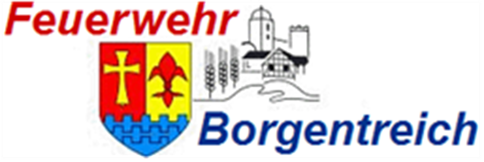 Termine Januar - Juni 2022Do. 27.01.22	19:00 Uhr		praktische Ausbildung			Ederwache					Knoten & Stiche, Zieh-Fix (Türöffnung)Do. 10.02.22	19:00 Uhr		praktische Ausbildung			Ortslage					MLF im Löscheinsatz (Einsatzübung/Schaum/Funk)Do. 24.02.22	19:00 Uhr		praktische Ausbildung			Ederwache					Fahrzeug und Gerätekunde mit MaschinistenausbildungDo. 10.03.22	19:00 Uhr		praktische Ausbildung			Ederwache					einfache technische HilfeDo. 24.03.22	19:00 Uhr		praktische Ausbildung			Ederwache					Patientenversorgung / BetreuungDo. 07.04.22	19:00 Uhr		praktische Ausbildung			Ederwache					MLF im LöscheinsatzDo. 21.04.22	19:00 Uhr		praktische Ausbildung			Ederwache					FwDV 10, AbsturzsicherungDo. 05.05.22	19:00 Uhr		praktische Ausbildung			Ortslage					FlächenbrandbekämpfungDo. 19.05.22	19:00 Uhr		praktische Ausbildung			Ederwache					Zieh-Fix (Türöffnung) Erste HilfeDo. 02.06.22	19:00 Uhr		praktische Ausbildung			Ortslage					Technische Hilfe, VUSo. 12.06.22	13:00 Uhr		Festumzug Schützenfest			OrtslageDo. 16.06.22	19:00 Uhr		praktische Ausbildung			Ortslage					ABC-Einsatz, GAMS - Not DekonDo. 30.06.22	19:00 Uhr		praktische Ausbildung			Ortslage					Wasserförderung LangewegstreckeSa. 02.07.22	17:00 Uhr		Jahreshauptversammlung			Ederwache					anschl. Grillen mit Partner/infür die Drohneneinheit gibt es einen separaten Dienstplan !!!Bei allen Übungsdiensten gelten die am Übungstag aktuellen Coronaschutzverordnungen !!!